CİHAZIN KULLANMA TALİMATICihazın fişini prize takınız.Açma/kapama düğmesini ‘0’ konumundan ‘I’ konumuna getiriniz.Isıtma yapmak için ısıtıcı ayar düğmesini istenilen kademeye getiriniz.Çalışmanız bittiğinde ısıtıcı ayar düğmelesini en düşük kademede bırakınız.Açma/kapama düğmelerini ‘I’ konumundan ‘0’ konumuna getiriniz.Cihazın fişini prizden çıkarınız.Cihazı ilk defa kullanıyorsanız mutlaka bilen bir kişiden yardım isteyiniz.Numune kabını plakanın tam ortasına yerleştiriniz.Zarar verici, leke bırakıcı vb. numuneler ile çalışırken plakanın üzerini sıcaklığa dayanıklı bir malzeme (alüminyum folyo vb.) ile kaplayınız.10.Cihazı ve etrafını uygun çözücüler kullanarak temiz bir biçimde bırakınız.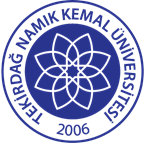 TNKÜ ÇORLU MÜHENDİSLİK FAKÜLTESİKUM BANYOSU KULLANMA TALİMATIDoküman No: EYS-TL-139TNKÜ ÇORLU MÜHENDİSLİK FAKÜLTESİKUM BANYOSU KULLANMA TALİMATIHazırlama Tarihi:11.04.2022TNKÜ ÇORLU MÜHENDİSLİK FAKÜLTESİKUM BANYOSU KULLANMA TALİMATIRevizyon Tarihi:--TNKÜ ÇORLU MÜHENDİSLİK FAKÜLTESİKUM BANYOSU KULLANMA TALİMATIRevizyon No:0TNKÜ ÇORLU MÜHENDİSLİK FAKÜLTESİKUM BANYOSU KULLANMA TALİMATIToplam Sayfa Sayısı:1Cihazın Markası/Modeli/ Taşınır Sicil NoTermalKullanım AmacıIsıtma işlemlerinde kullanılırSorumlusu	Laboratuvar KomisyonuSorumlu Personel İletişim Bilgileri (e-posta, GSM)Doç. Dr. Aylin YILDIZ- ayildiz@nku.edu.trArş. Gör. Hayal OKTAY- hdalkilic@nku.edu.tr